Дидактическая игра «Рыбки в аквариуме»Задачи:- учить различать геометрические фигуры;- закрепить знание цветов;- развивать логическое мышление, внимание, наблюдательность.Игровые действия: поместить рыбок в соответствующие их форме аквариумы.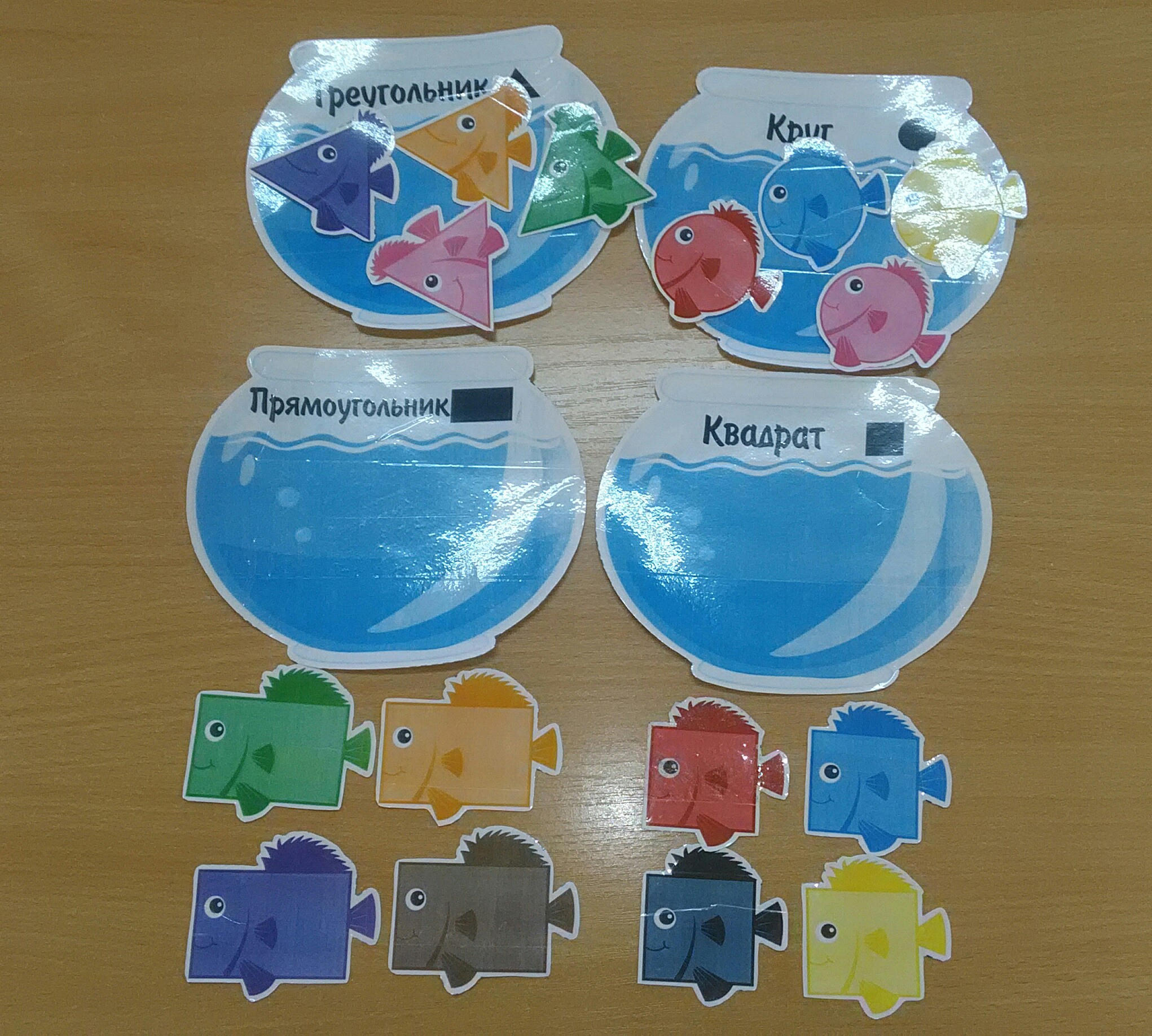 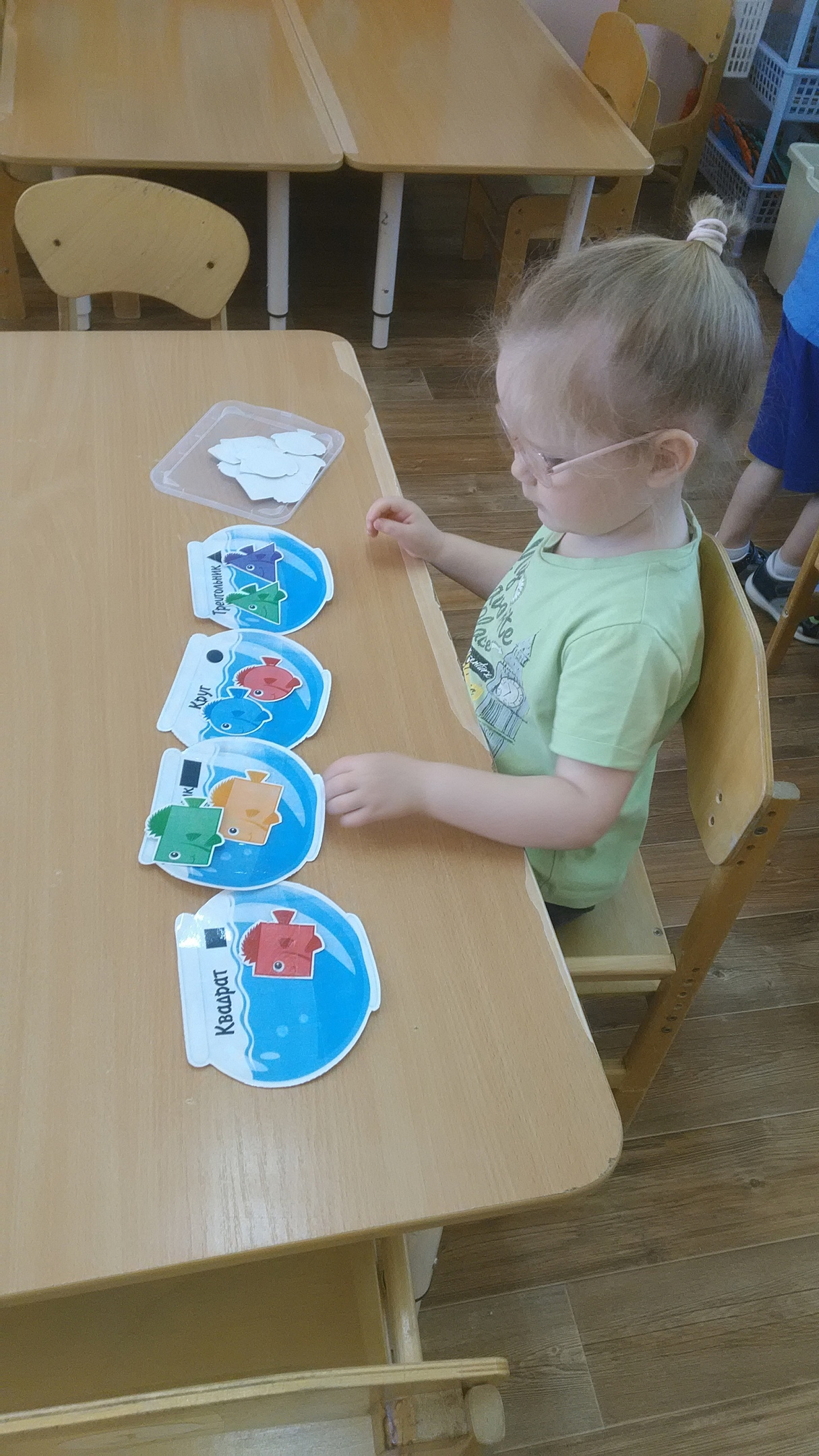 